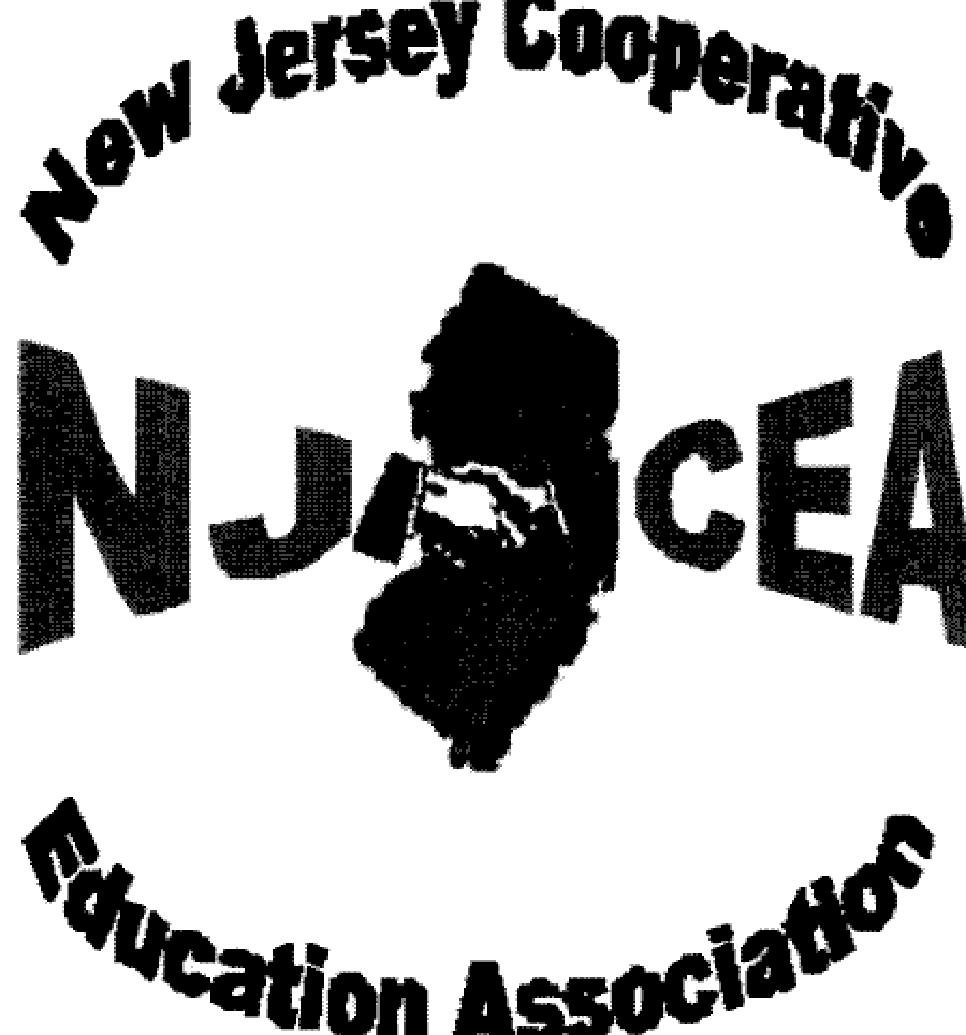 New Jersey Cooperative Education AssociationAPPLICATION FOR MEMBERSHIP 2022-2023          Benefits include:                                         * Free Regional Meetings        * Scholarship opportunities for co-op students                            * Complimentary outstanding student plaques                * Licensing updates and administrative code information                                             * Worksite safety and health information, and                                  * Most importantly, networking and feedback regarding programsPlease Print ClearlyNAME:  __________________________ Check if all information is same as last year  □ Complete only if new or changed  			SCHOOL: __________________________  Title ________________________________SCHOOL ADDRESS:  ___________________________________________________                                     ___________________________________________________SCHOOL PHONE:  _(______)_______________FAX:  _(______)________________SCHOOL E-MAIL ADDRESS:  ____________________________________________HOME ADDRESS:  _____________________________________________________                                 _____________________________________________________HOME TELEPHONE:  __(_____)___________________________________________HOME E-MAIL ADDRESS:  _______________________________________________If you are a new NJCEA member, please write the name of the coordinator who referred you.  They will receive a $5 credit toward next year’s dues _______________________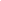 Application along with payment or purchase order due by December 1, 2023Active Membership Fee: $40.00          Retired Membership Fee: $15.00 Student Membership Fee:  $10Make Check Payable to: NJCEAMailing Address for membership:	R. Carson							NJCEA314 Westminster AvenueCherry Hill, NJ 08002Questions, please e-mail:   Rob Carson    rcarson@burltwpsch.org or							rcarson@njcea.info 